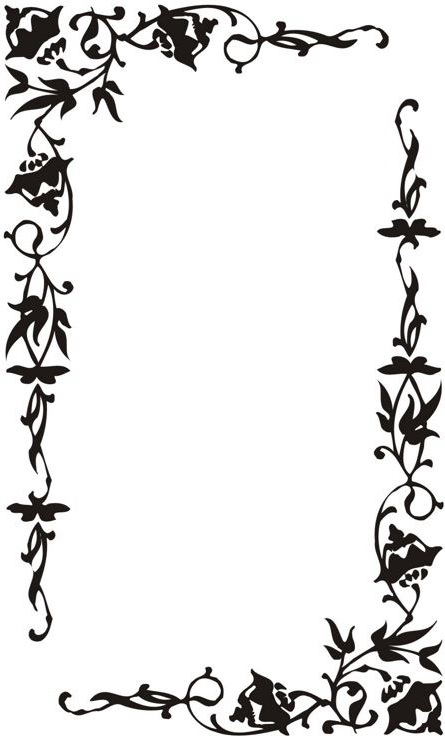 Уважайте ребенка.Ваша задача как родителя, заложить основу успешной личности – высокую самооценку ребенка. Люди с высокой самооценкой знают себе цену, не боятся неодобрения окружающих, и не пытаются доказать другим, что они лучше. Чем больше ваш ребенок любит и уважает самого себя, тем лучше он относится к другим и тем лучше их мнение о нем.Говорите ребенку о своей любви. Чаще обнимайте его. Ваш ребенок должен знать, что его любят и будут любить, что бы ни случилось.  Он должен знать, что вы его любите даже тогда, когда наказываете. Ни в коем случае не пытайтесь управлять ребенком, шантажируя своей любовью. Не говорите ребенку: «Если ты не сделаешь то, что я прошу, я перестану тебя любить». Дети, испытавшие в детстве страх потерять любовь матери вырастают неуверенными  в себе людьми.Уважительно относитесь ко всему, что делает ребенок. Если время спать, а он еще играет, помогите ему закончить игру (например, построить гараж для машинки или домик для куколки, где игрушка сможет поспать). Игра для ребенка имеет такое же важное значение, как для вас ваша работа. Если критикуете ребенка, критикуйте не его самого, а его действия. Например, лучше сказать «ты плохо поступил» вместо «ты плохой». Принимайте своего ребенка и хорошим и плохим. Принятие ребенка «плохим» не значит отказ от совершенствования. Это значит лишь то, что ваш ребенок – уникальная личность со своими сильными и слабыми сторонами.Учите оптимизму.«Жизнь принадлежит оптимистам. Пессимисты – лишь зрители».Учите ребенка в каждой ситуации видеть положительные моменты. Сделайте из этого игру: кто больше найдет положительных сторон в плохой ситуации. Приучайте верить в лучшее. Неудача – это опыт, который необходим для достижения будущих целей. Например, ребенок не победил в соревнованиях, хотя очень хотел и долго готовился. Объясните расстроившемуся ребенку, что его временная неудача послужит хорошим стимулом для достижения лучших результатов в будущем.Расскажите ребенку, что в жизни бывают и радости и трудности, счастливые моменты и плохие ситуации. Невозможно постоянно побеждать, и всегда все делать правильно. Но нужно стремиться к этому. Так что если что-то не получается, надо приложить больше усилий, все продумать и тогда обязательно все получится. Найдите «дело всей жизни» ребенка.Каждый человек имеет определенные способности. Чем раньше ребенок начнет заниматься делом всей жизни, тем быстрее достигнет больших успехов по сравнению с ровесниками. Например, девочка, начавшая заниматься теннисом в 4 года, к 20-ти годам достигнет более значительных успехов, чем та, которая пришла в спорт совсем недавно.Найти «дело всей жизни» в самом детстве очень сложно, но нужно. Так что ваша задача –  показать и дать попробовать ребенку как можно больше особенностей каждой профессии. Рассказывайте ребенку о том, как можно зарабатывать (на примере знакомых людей), смотрите вместе обучающие фильмы, читайте книги о профессиях, играйте в игры о профессиях и т.д.Давайте малышу задания и присматривайтесь, что ему нравится больше всего. Если какое-то определенное занятие его очень увлекает, и он готов заниматься этим чаще и больше, то это верный знак для того, чтобы развивать в ребенке это направление. Например, девочке больше нравится рисовать, чем выполнять задания на логику. В таком случае, задача родителя – предоставить девочке различные инструменты и материалы для рисования (рисование специальными красками на одежде, маслом на холсте, балончиками на стене), знакомство с работами мастеров, и прочтение специализированной литературы и т.п.Ребенок, проявлявший активный интерес к искусству в 5 лет вполне может переключиться на что-то другое в будущем. Будьте уверены, что имеющийся опыт обязательно пойдет на пользу. И вполне может быть, что ваш ребенок найдет какое-то новое сочетание профессий.Развивайте красноречие ребенка.80% успеха человека в жизни зависит от умения договариваться, находить общий язык и располагать к себе людей. Учите ребенка осознавать и выражать словами свои чувства, объяснять свои мысли и эмоции, правильно строить предложения, уметь сказать одну и туже мысль разными словами.Поддерживайте желание своего ребенка больше общаться. Посещайте развивающие группы и кружки, пересказывайте прочитанные рассказы, обсуждайте просмотренные фильмы  и произошедшие ситуации.Учите ребенка иметь собственное мнение.Приучайте ребенка иметь собственное мнение, осознавать свои желания. Знать ЧТО и ПОЧЕМУ он хочет. Во взрослой жизни очень важно осознавать себя как отдельную уникальную личность со своими желаниями и потребностями. И вполне нормально, если в некоторых случаях мнение вашего ребенка не будет совпадать с мнением остальных. Приучайте ребенка постоянно делать выбор, а не довольствоваться тем, что достанется. По сути, вся наша жизнь зависит от того, что мы выбираем. Каждый выбор действий (или бездействий) имеет свои последствия, их которых и складывается наша жизнь. Так что очень важно, чтобы человек приучался делать выбор.Если покупаете продукты для ребенка – попросите помочь вам выбрать. Если собираетесь гулять – спросите, в чем он хочет пойти гулять. Постоянно приучайте ребенка делать выбор: из какой тарелки есть, какой пастой чистить зубы, с какой игрушкой сегодня засыпать, какую книжку читать  и т.п. Чаще разговаривайте с ребенком, спрашивайте его мнение и советы, обсуждайте прочитанные книжки,  просмотренные мультфильмы, фильмы и увиденные ситуации.Приучайте к самостоятельности.Чем больше ребенок делает самостоятельно, тем увереннее он себя чувствует. Приучайте самостоятельно одеваться и раздеваться, убирать за собой горшок, вытирать то, что пролил, исправлять то, что натворил. Не ругайте ребенка за ошибки. Наберитесь терпения и лучше помогите ребенку сделать то, что он пытается сделать самостоятельно.Развивайте фантазию и воображение ребенка.Успех в нашей жизни зависит от того, насколько хорошо мы справляемся с трудностями. Чем больше вариантов решения проблем мы придумываем, тем эффективнее справляемся с препятствиями.Развивайте у ребенка творческие способности: рисуйте, занимайтесь музыкой и танцами, придумывайте стихи, рассказы и собственное окончание известных сказок, находите новое применение обыденным предметам. Поощряйте в ребенке любознательность и любопытство, как можно чаще наводите ребенка на мысль: «а что, если...». Учите ценить время.Самый ценный ресурс, который есть в жизни – это время жизни. Чем эффективнее мы его используем, тем качественнее наша жизнь.Приучайте ребенка к тому, чтобы постоянно быть занятым. Если ребенок не знает чем заняться, обязательно займите его чем-то интересным. С течением времени привычка постоянно быть занятым закрепится в характере ребенка, а это необходимое качество успешного человека.Планируйте с ребенком будущий день и неделю. Анализируйте прошедший день. Например, перед сном. Отмечайте успехи ребенка и хвалите его.Приучайте ребенка к ответственности.Успешные люди осознают, что только они несут ответственность за свою жизнь и все, что в ней происходит.Приучайте своего ребенка нести ответственность за свои слова и поступки. Ребенок должен понимать, что все его действия имеют последствия. Но не ругайте за ошибки. Ваш ребенок развивается как личность и он должен приобрести свой опыт, основанный на ошибках. Но не взваливайте на него ответственность за вашу жизнь или за то, что он не в состоянии изменить. Заведите домашнее животное, но заранее договоритесь с ребенком, что он будет ухаживать за ним, кормить его и убирать за ним.Развивайте в ребенке привычку держать свое слово. Делайте это на собственном примере – всегда выполняйте то, что обещали ребенку. Так он почувствует свою важность и значимость, и так же как вы, научится держать свое слово.Учите ставить цель и достигать её.Многие люди не достигают успеха, потому что просто не знают, чего конкретно они хотят. У них есть только лишь очертания того, что они хотели бы иметь в своей жизни и слабая надежда на то, что когда-нибудь это свершится.Поэтому с ранних лет необходимо учить ребенка осознавать свои желания, ставить конкретную цель, придумывать действия для её достижения и добиваться результата.Очень важно давать ребенку почувствовать вкус победы. Обязательно хвалите ребенка, когда он этого заслужил. Отмечайте, за что именно хвалите. Если у ребенка что-то не получается, помогите ему немного (но не делайте за него всю работу). Поощряйте стремление ребенка довести начатое дело до конца. Научите ребенка не останавливаться перед трудностями, а преодолевать их. Ведь удача есть результат активной деятельности, а неудача – это всего лишь повод начать все сначала, только более продуманно.